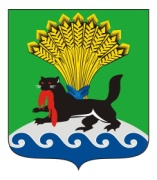 РОССИЙСКАЯ ФЕДЕРАЦИЯИРКУТСКАЯ ОБЛАСТЬИРКУТСКОЕ РАЙОННОЕ МУНИЦИПАЛЬНОЕ ОБРАЗОВАНИЕАДМИНИСТРАЦИЯПОСТАНОВЛЕНИЕот «11» марта 2019 г.					                                             № 101В целях проведения комплекса мероприятий, обеспечивающих отдых и занятость детей и подростков в летний период 2019 года, в соответствии с пунктом 11 части 1 статьи 15 Федерального закона от 06.10.2003 № 131-ФЗ «Об общих принципах организации местного самоуправления в Российской Федерации», руководствуясь постановлением администрации Иркутского районного муниципального образования  от 01.12.2017 № 568 «Об утверждении муниципальной программы Иркутского районного муниципального образования «Развитие образования в Иркутском районном муниципальном образовании» на 2018-2023 годы», руководствуясь статьями 39, 45, 54 Устава Иркутского районного муниципального образования, администрация Иркутского районного муниципального образованияПОСТАНОВЛЯЕТ:1. Управлению образования администрации Иркутского районного муниципального образования организовать отдых учащихся муниципальных образовательных организаций Иркутского района в каникулярное времяв летний период 2019 годав загородном лагере в условиях стационарного размещения в количестве 250 учащихся продолжительностью 14 дней.2. Утвердить стоимость проживания и питанияв загородном лагере в условиях стационарного размещения в летний период 2019 года на одного ребенка в сутки в размере 801 (восемьсот один) рубль 00 копеек и стоимость путевки на одного ребенка на 14 дней в размере 11 214 (одиннадцать тысяч двести четырнадцать) рублей 00 копеек.3. Муниципальному казенному учреждению дополнительного образования Иркутского районного муниципального образования  «Центр развития творчества детей и юношества» осуществить размещение заказа для организации отдыха учащихся путем оказания услуги по организации отдыха детей в каникулярное время в загородном лагере в условиях стационарного размещения детей в летний период 2019 года за счет средств местного бюджетав сумме 2 803 500 (два миллиона восемьсот три тысячи пятьсот) рублей 00 копеек.4. Комитету по финансам администрации Иркутского районного муниципального образования предусмотреть финансирование расходов,связанных с организацией отдыха учащихся в каникулярное время в загородном лагере в условиях стационарного размещения в летний период 2019 года, за счет средств местного бюджета в сумме 2 803 500 (два миллиона восемьсот три тысячи пятьсот) рублей 00 копеек.5. Опубликовать настоящее постановление в газете «Ангарские огни» и разместить на официальном сайте Иркутского районного муниципального образования в информационно-телекоммуникационной сети «Интернет» по адресу www.irkraion.ru.6. Контроль исполнения настоящего постановления возложить напервого заместителя Мэра района.Мэр района 									Л.П. ФроловРасчетпланового расходования средств на организацию отдыха детей в каникулярное время в загородном лагере в условиях стационарного размещения.* Постановление Правительства Иркутской области от 29.01.2019 № 44-пп «Об установлении в 2019 году максимального размера стоимости, приобретения путевки в организации, обеспечивающим отдых и оздоровление детей за счет областного бюджета»Гаврилов А.А.718-037Об организации отдыха детей в каникулярное время в загородном лагере в условиях стационарного размещения в 2019 годуТип Период проведенияКол-во днейКол-во детейСтоимость* руб. в сутки на ребенка, на 2019г.Расчет1) стоимость путевки на одного ребенка;2) общая сумма. Расчет увеличения средств бюджета на организацию отдыха детейСтационарное размещение10.08.2019по24.08.201914250801 1) 801 * 14 = 11 214,00 рублей;2) 11 214 * 250=2 803 500,00 рублей2 803 500,00 - 2 422 035,00 = 381 465,00Итого:Итого:Итого:Итого:Итого:2 803 500,00381 465,00